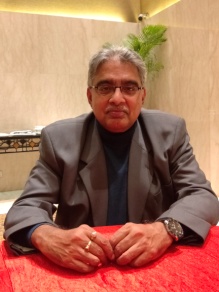 PROF SUBIR SRIMANIBIOGRAPHICAL SKETCHProf Subir Srimani, was born in 1961.He completed his Masters in Commerce from University of Calcutta in the year 1987. He has been teaching in the department of Commerce of St. Xavier’s College (Autonomous) Kolkata since 1996. He was appointed as a full time faculty in the year 2000. He was appointed as the Head of the Department of Accounting and Finance during the year 2013-2017 (FEBRUARY). He has a long stint of teaching experience and is a very prolific teacher in the undergraduate B.com Department of the college. He is at present engaged as Assistant Professor [Sr scale]EDUCATION AND EMPLOYMENTEDUCATIONM.Com, University of Calcutta, 1987EMPLOYMENT St. Xavier’s College, Kolkata (November 1996 – present).TEACHING and COURSES OFFEREDSt. Xavier’s College • Department of Commerce, St Xavier’s College (Autonomous) Kolkata (1996- till present), Courses taught Accounting and Finance. • Department of Business Administration, St Xavier’s College (Autonomous) Kolkata (2002- 2013), Courses taught Accounting and Finance.ADMINISTRATIVE RESPONSIBILITYMember of the Disaster Management Committee Member of the Convection and Valedictory Committee. Member of the  Annual Sports Committee.Member of the Academic Council.RESEARCH and PUBLICATIONSResearch InterestFinancial Accounting and Reporting and in depth study of Ind ASGoods and Service taxConference PresentationsPresented a paper on A Critical Analysis of Investment Property as per Ind AS 40 at ICCEM 2019Changing Pattern of Financial Statement: Presentation and Disclosure with Reference to Revised Schedule VI at National Seminar held at St Xavier’s College (Autonomous) Kolkata2013.PUBLICATIONSHe has contributed to the content of the project ‘Fundamentals of Corporate Accounting’ (ISBN:978-93-5316-705-9), McGraw Hill Education(India)Private Limited.He also contributed to the content of the project ‘Financial Reporting and Financial Statement Analysis’ written as per the 6th Semester syllabus of Calcutta University, McGraw Hill Education (India) Private Limited. He has written  a full chapter on Ind AS 1[PRESENTATION OF FINANCIAL STAEMENT], Ind AS16 [PROPERTY PLANT AND EQUIPMENT] and Ind AS 33[EARNING PER SHARE]Changing Pattern of Financial Statement: Presentation and Disclosure with Reference to Revised Schedule VI in The Book Titled Emerging issues on Inclusive Growth Business And Environment –Year of Publication 2016 ISBN978-81-8484-566-2Paper PresentationPresented a paper on A Critical Analysis of Investment Property As Per Ind AS 40 at ICCEM 2019Published an article in You think (ISSN:2347-6222) co-authored with Harshit Agarwal titled ‘Transition To Indas116: A New Era Of Lease Accounting’.A Good Accountant; A Bad Auditor” in Journal published by ‘Refresher Course’2003 through Academic Staff College.“Self  Management”, in Journal published by Academic Staff College on Orientation Course, 2005MAJOR ACHIEVEMENTS AND AWARDS RECEIVEDAwarded Grade “A” in Refresher Course, 2003 organised by Staff Academic college under Calcutta University.Awarded Grade “A” in Orientation Course, 2005 organised by Staff Academic college under Calcutta University.FACULTY DEVELOPMENT PROGRAMS / WORKSHOPS ATTENDEDSuccessfully completed seven days UGC SPONSORED NATIONAL LEVEL WORKSHOP on RESEARCH METHODOLOGY using SPSS HELD FROM 1st OCTOBER to 8th OCTOBER 201, Department of Commerce, St Xavier’s College (Autonomous) Kolkata. Successfully completed WORKSHOP ON GST IN THE YEAR 2018, Department of Commerce, St Xavier’s College (Autonomous) Kolkata.FACULTY ORIENTATION PROGRAME ON INSURANCE AND BANKING Department of Commerce, St Xavier’s College (Autonomous) Kolkata.SEVEN DAY FACULTY DEVELOPMENT PROGRAMME ON BUSINESS STUDIES, Department of Commerce, St Xavier’s College (Autonomous) Kolkata in collaboration with Department of Commerce, University of Calcutta from 20th May 2019 to 26th May 2019 One Day National Workshop on PLAGIARISM AND ACADEMIC INTEGRITY Department of Information Technology and Fr.Verstraten Library, St Xavier’s College (Autonomous) Kolkata 31st August 2019.Two day International Conference on Emerging Perspectives in Commerce, Economics ,Environment and Management- Transformation of the Global Economy 13th- 14th September 2019, Department of Commerce, St Xavier’s College (Autonomous) Kolkata in collaboration with Bengal National Chamber of Commerce &IndustryFACULTY DEVELOPMENT ON “MINDFUL LEADERSHIP” Department of Commerce, St Xavier’s College (Autonomous) Kolkata in collaboration with IIM Kozhikode,20th February 2020.CO-CURRICULAR ACTIVITIESHospitality Coordinator for the Convocation and Valedictory programs from 2006- till present.ADDRESSDepartment of Commerce, St. Xavier’s College, 30 Mother Teresa Sarani, Kolkata 700016WEBSt. Xavier’s College: http://www.sxccal.edu/sxc-UGdepartments.htm Emailsubirsrimani@sxccal.edu